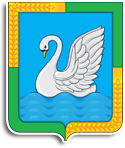 КУРГАНСКАЯ ОБЛАСТЬЛЕБЯЖЬЕВСКИЙ МУНИЦИПАЛЬНЫЙ ОКРУГДУМА ЛЕБЯЖЬЕВСКОГО МУНИЦИПАЛЬНОГО ОКРУГАРЕШЕНИЕот 9 декабря  2021 года № 172       р. п. ЛебяжьеО внесении изменений в  решение Арлагульской сельской Думы                                                                                                             от  22 декабря 2020 года № 31 «О бюджете Арлагульского сельсовета на 2021 год  и на плановый период 2022 и 2023 годов»       В соответствии с Федеральным Законом от 6 октября 2003 года № 131 ФЗ «Об общих принципах организации местного самоуправления в Российской Федерации», с Законом Курганской области от 30 ноября 2020 года № 107 «О преобразовании муниципальных образований путем объединения всех поселений, входящих в состав     Лебяжьевского района Курганской области, во вновь образованное муниципальное     образование- Лебяжьевский муниципальный округ Курганской области и внесении     изменений в некоторые законы Курганской области»,решением Думы Лебяжьевского муниципального округа от 22.04.2021 года № 21 «О правопреемственности органов местного самоуправления Лебяжьевского муниципального округа», со статьей 25  Устава Лебяжьевского муниципального округа Курганской области  Дума Лебяжьевского муниципального округа     РЕШИЛА:1. Внести в решение  Арлагульской сельской Думы от 22 декабря 2020 года № 31 «О бюджете Арлагульского сельсовета на 2021 год и на плановый период 2022 и 2023 годов» следующие изменения:«1) подпункт 1 пункта 1 изложить в следующей редакции:1) общий объем доходов бюджета Арлагульского сельсовета в сумме 2342,62062 тыс. рублей, в том числе:         а) объем налоговых и неналоговых доходов в сумме 648,0 тыс. рублей;         б) объем безвозмездных поступлений в сумме 1756,581 тыс. рублей, в том числе:    объем безвозмездных поступлений от других бюджетов бюджетной системы Российской Федерации в сумме 1736,581 тыс. рублей, из них:      дотации бюджетам бюджетной системы Российской Федерации в сумме 1635,699 тыс. рублей;   субсидии бюджетам бюджетной системы Российской Федерации (межбюджетные субсидии) в сумме 0,000 тыс. рублей;    субвенции бюджетам бюджетной системы Российской Федерации в сумме 43,92162 тыс. рублей;      иные межбюджетные трансферты в сумме 15,000 тыс. рублей;объем безвозмездных поступлений от государственных (муниципальных) организаций в сумме 0 тыс. рублей;объем прочих безвозмездных поступлений в сумме 20,00000 тыс. рублей;2) подпункт 2 пункта 1 изложить в следующей редакции: «2) общий объем расходов  бюджета Арлагульского сельсовета в сумме 2366,62062 тыс. рублей»;3) подпункт 3 пункта 1 изложить в следующей редакции: «3) превышение расходов над доходами (дефицит) бюджета Арлагульского сельсовета в сумме 24,000 тыс. рублей»;4) приложение 1 изложить в редакции, согласно приложению 1 к настоящему решению;5) приложение 6 изложить в редакции, согласно приложению 2 к настоящему решению;6) приложение 8 изложить в редакции, согласно приложению 3 к настоящему решению;7) приложение 10 изложить в редакции, согласно приложению 4 к настоящему решению.          2.Опубликовать настоящее решение в «Информационном вестнике».          3. Настоящее решение вступает в силу после его официального опубликования.           4. Контроль за выполнением настоящего решения возложить на  комиссию  Думы Лебяжьевского муниципального округа  по бюджету, финансам и налоговой политике. Председатель Думы Лебяжьевского                                                             С.М.Герасимова муниципального округа                                                                                                                                  Глава Лебяжьевского муниципального округа                                             А.Р.Барч                                         